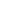 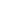 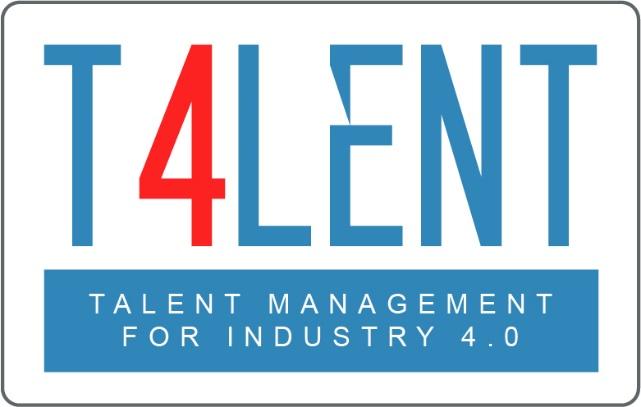 –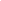 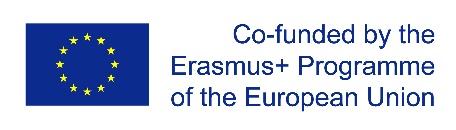 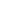 Prestationsförbättring Plan - formulärDen anställdas namn:    								     	      Chefens namn: Avdelning:            Den anställdas signatur………………………………..				Linjechefens signatur.....................................Datum för diskussion ………………………………........                                   	Datum för nästa diskussion..........................................EXEMPEL: Prestationsförbättring PlanAnställd: Andrew Johnson (marknadsassistent)		 	     Chefens namn: Katya Kyrilov (marknadschef)Den anställdas signatur………………………………..				Linjechefens signatur .....................................Datum för diskussion  	01/02/2021					Datum för nästa diskussion  	30/04/2021För att ta reda på mer, gå till vår projektwebbplats t4lent.eu eller vår Facebook-sida @t4lent.euOmråde som ska förbättrasÅtgärd för att förbättra prestandaRiktat datum för förbättringFörväntade resultat (t.ex. mått på framgång)Konsekvenser av otillräcklig prestandaförbättring:Konsekvenser av otillräcklig prestandaförbättring:Konsekvenser av otillräcklig prestandaförbättring:Konsekvenser av otillräcklig prestandaförbättring:Område som ska förbättrasÅtgärd för att förbättra prestandaRiktat datum för förbättringFörväntade resultat (t.ex. mått på framgång)Punktlighet och närvaroAnvänd mer än ett larm för att säkerställa att du vaknar på morgonenLåt dig vakna 20 minuter tidigare och ändra din morgonrutin för att bli mer effektivAnvänd ett kalender aviseringssystem för all kalender aviseringssystem för alla möten30:e AprilKonsekvens i punktlighetIngen förekomst av senhet / utebliven ankomst kan accepterasPresentations färdigheterÖva framför linjechefen eller en annan betrodd kollegaFå feedback om bilder och presentationens stil för att förbättra före faktiska presentationer31:a MarsPresentationer för att uppfylla ämnesmålen, mätt via enkäter i slutetSamspelErbjud hjälp till kollegor proaktivt och följ uppBli inte förolämpad av kollegor som begär din hjälp30:e AprilFörbättrat samarbete, mätt med riktad feedback från kollegorKonsekvenser av otillräcklig prestandaförbättring:Underlåtenhet att uppnå de förväntade resultaten inom mål datumet för förbättring kan leda till en otillfredsställande bedömning av prestation utvärderingen som påverkar löneökningen / bonusbeslutet.Konsekvenser av otillräcklig prestandaförbättring:Underlåtenhet att uppnå de förväntade resultaten inom mål datumet för förbättring kan leda till en otillfredsställande bedömning av prestation utvärderingen som påverkar löneökningen / bonusbeslutet.Konsekvenser av otillräcklig prestandaförbättring:Underlåtenhet att uppnå de förväntade resultaten inom mål datumet för förbättring kan leda till en otillfredsställande bedömning av prestation utvärderingen som påverkar löneökningen / bonusbeslutet.Konsekvenser av otillräcklig prestandaförbättring:Underlåtenhet att uppnå de förväntade resultaten inom mål datumet för förbättring kan leda till en otillfredsställande bedömning av prestation utvärderingen som påverkar löneökningen / bonusbeslutet.